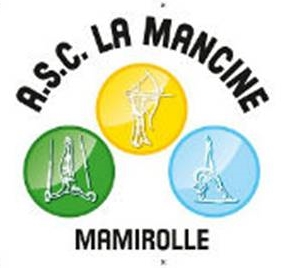 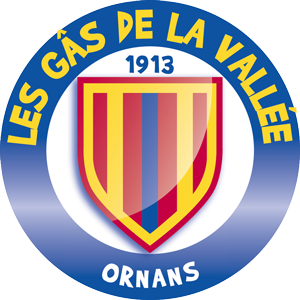  	http://gasdelavallee.fr                 					 www.lamancinemamirolle.comQUESTIONNAIRE ADMINISTRATIF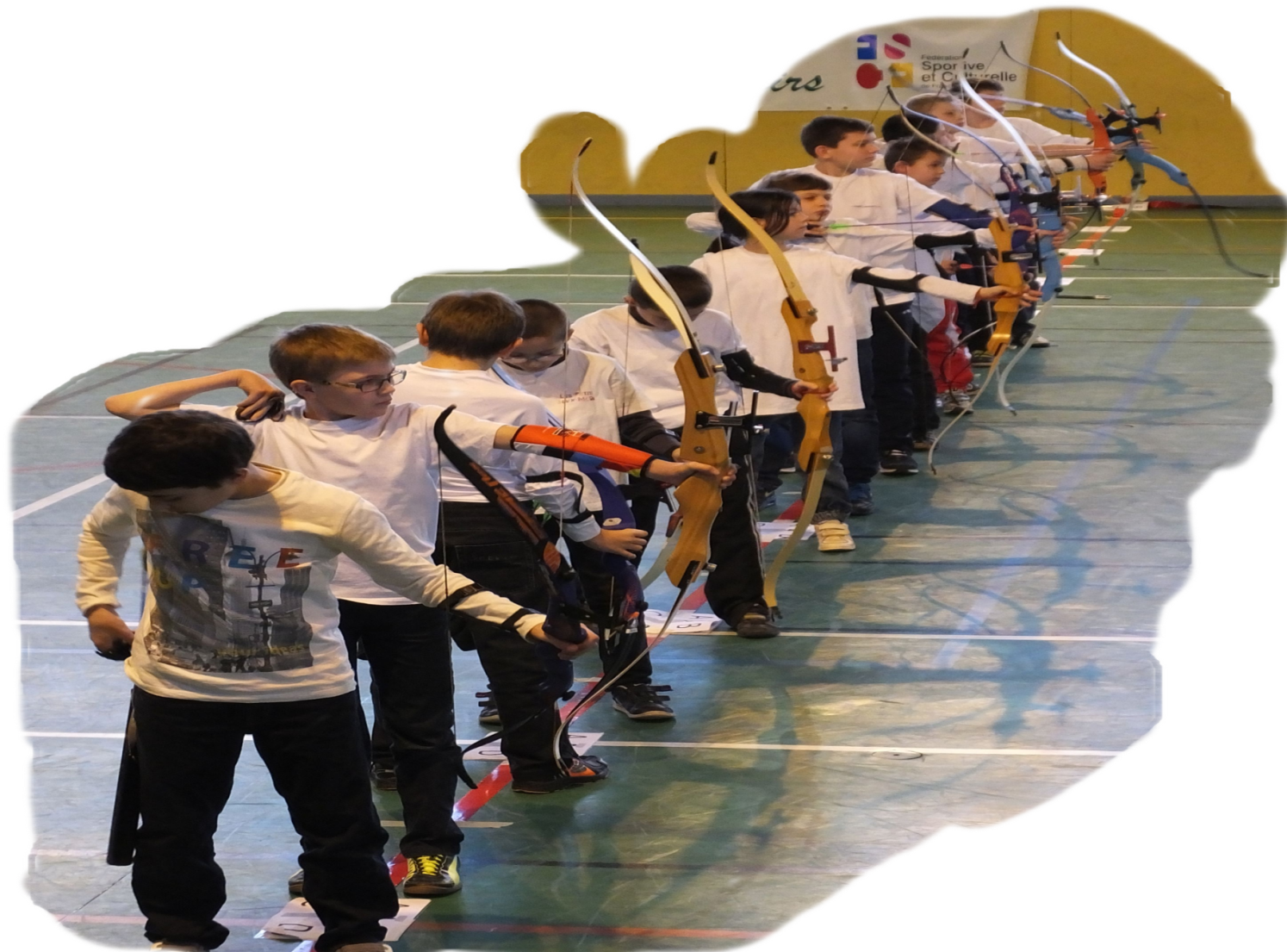 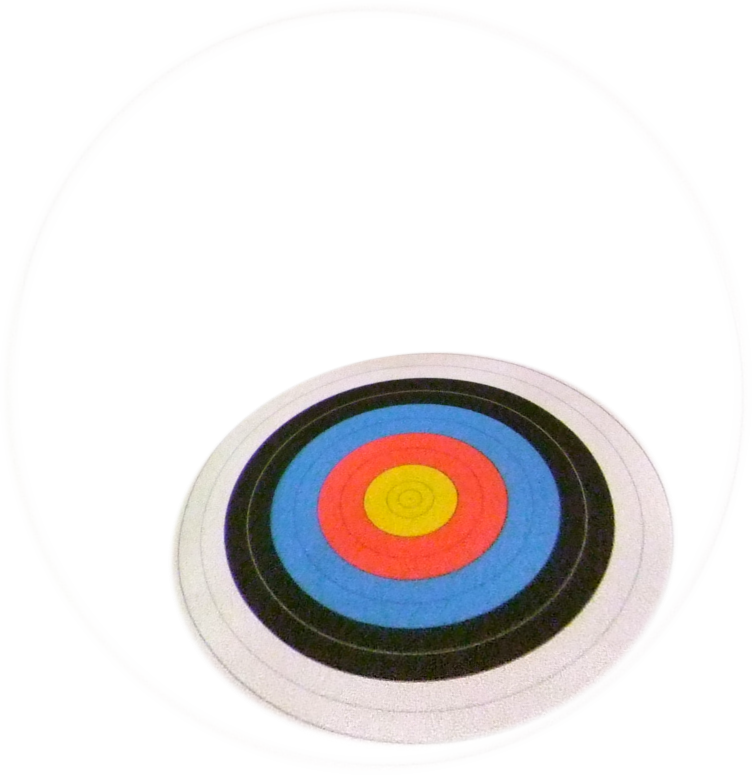 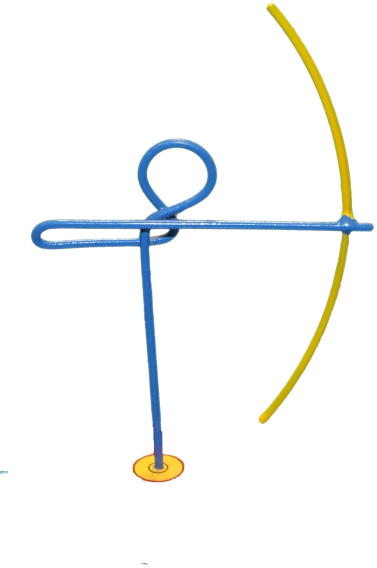 FICHE DE PRE-INSCRIPTIONPREVISIONS ARCHERS INDIVIDUELS (Soyez le plus proche possible de la réalité)PRE-RESERVATION DES REPAS (indiquez le nombre)Fiche à retourner avant le 21 mars 2016 À Mme Boltz Ketty 10 Rue de la Caborde 25290 Ornans kettygvo@sfr.fr  / 06.48.85.14.36RESERVATION DES REPAS Repas avec particularités (sans porc, sans gluten) en indiquant le nombre et les particularités : ………………………………………………………………………………………………………………………………………………………………………………………………………………………………………………………………………………………………………………………………………………………………………………………………………………………………Fiche à retourner avant le 7 mai 2016À Mme Charles Françoise, 7 Rue Chazeaux 25290 Ornans francoise.charles25@free.fr  / 06.82.28.00.05Accompagnée d’un chèque libellé à l’ordre de : Les Gâs de la ValléeIMPORTANT : Seuls les désistements ou modifications signalés PAR ECRIT ou EMAIL, avant le 1er juin 2015, seront pris en compte. Au-delà de cette date, les arrhes versées ne seront pas remboursées.Nom de l’Association : Nom de l’Association : Ville :Département :Nom du président :Téléphone : Nom du responsable :Nom du responsable :Adresse :Adresse :CP : Ville :Téléphone Fixe : Téléphone Portable :Email :Email :JEUNESJEUNESADULTESADULTESCATEGORIESNOMBRECATEGORIESNOMBREBenjamins HJuniors HBenjamins FJuniors FCadets HHommesCadets FFemmesVétérans HVétérans FExcellenceDébutants H ou FNombre d’accompagnateursNombre de participants à l’animation prévue pour les JeunesSamedi midi 14 €Samedi soir 17 €Dimanche midi 16 €Dimanche matinPetit Déjeuner  4 €Nom de l’Association : Nom de l’Association : Ville :Département :Nom du président :Téléphone : Nom du responsable :Nom du responsable :Adresse :Adresse :CP : Ville :Téléphone Fixe : Téléphone Portable :Email :Email :REPASTARIFNOMBRE DE REPAS COMMANDESNOMBRE DE REPAS COMMANDESMONTANT GLOBALREPASTARIFNORMALTOTALMONTANT GLOBALSamedi midi14,00 €Samedi soir17,00 €Dimanche midi16,00 €Dimanche Matin Petit Déjeuner4.00 €TOTALTOTALTOTALTOTALArrhes à joindre à la réservation, soit 50% du montant totalSomme restant due, à régler à l’accueil dès votre arrivéeNombre d’accompagnateursNombre de participants à l’animation prévue pour les jeunesTransportsNb de car :TransportsNb de mini bus :TransportsNb de camping car :TransportsNb de VP :